1.網路搜尋輸入-教育部特殊教育通報網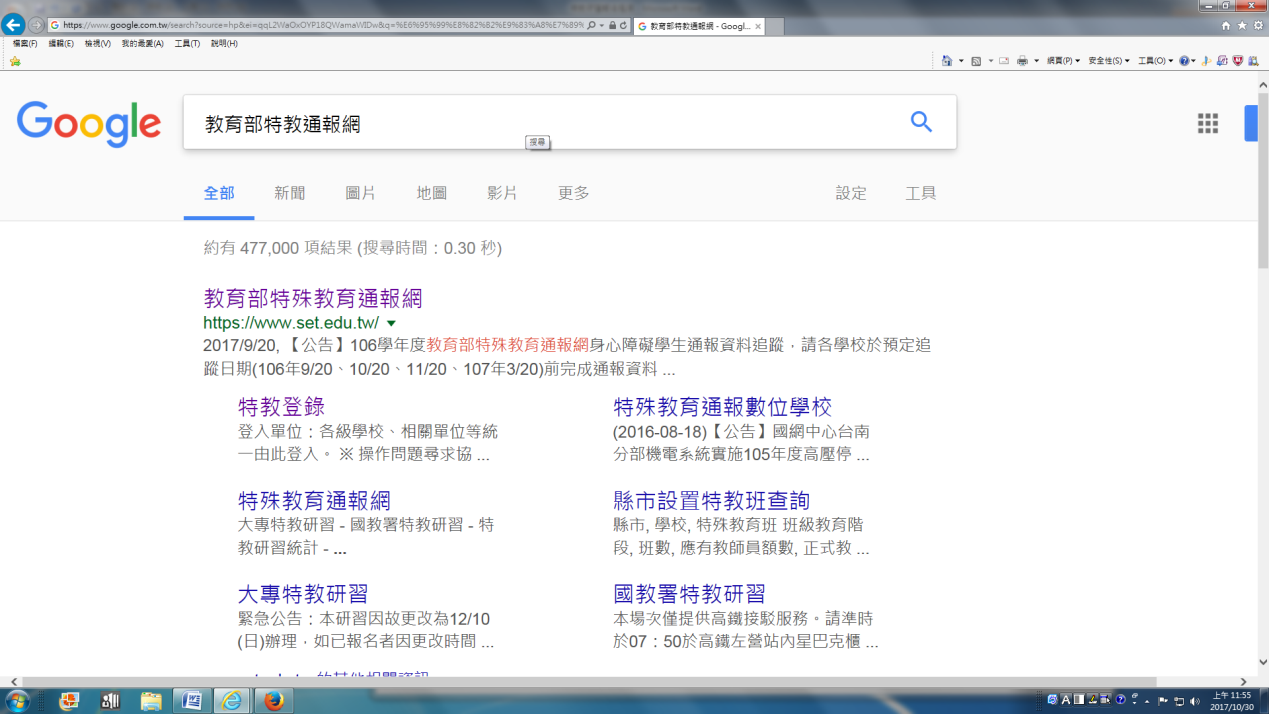 2.進入後→找到研習與資源→請按教師研習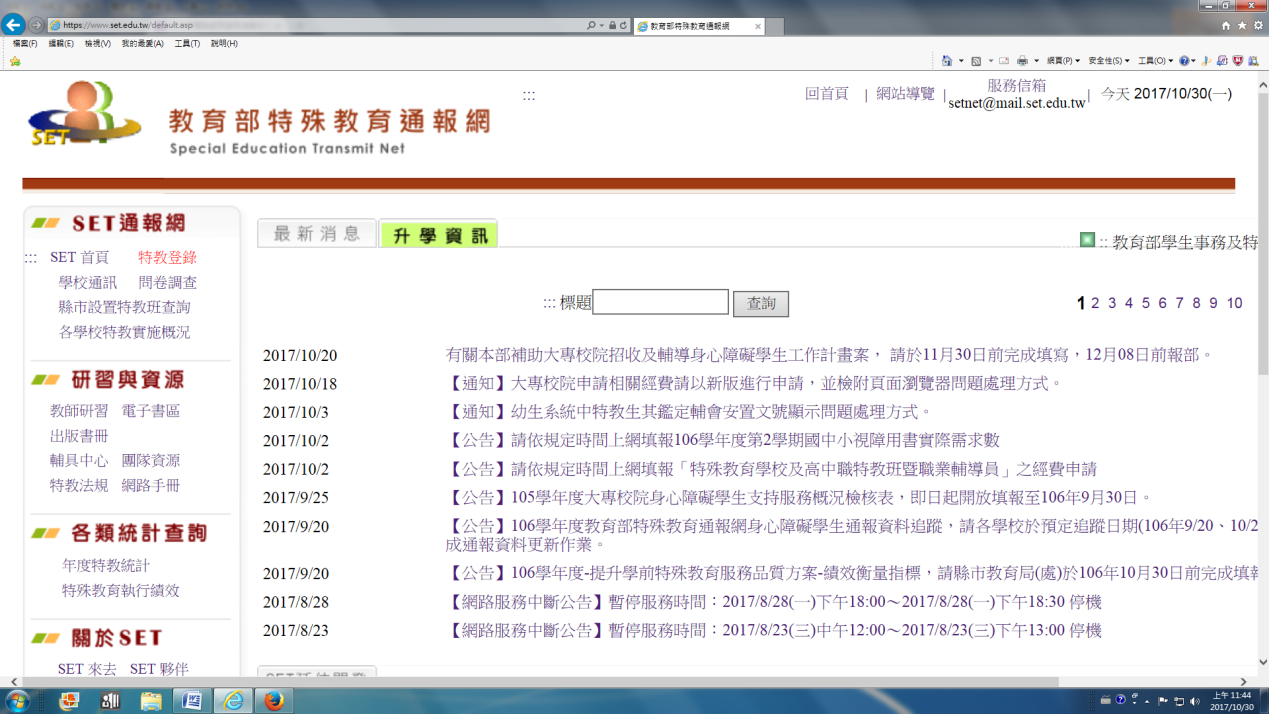 3.找到登錄縣市→選擇花蓮縣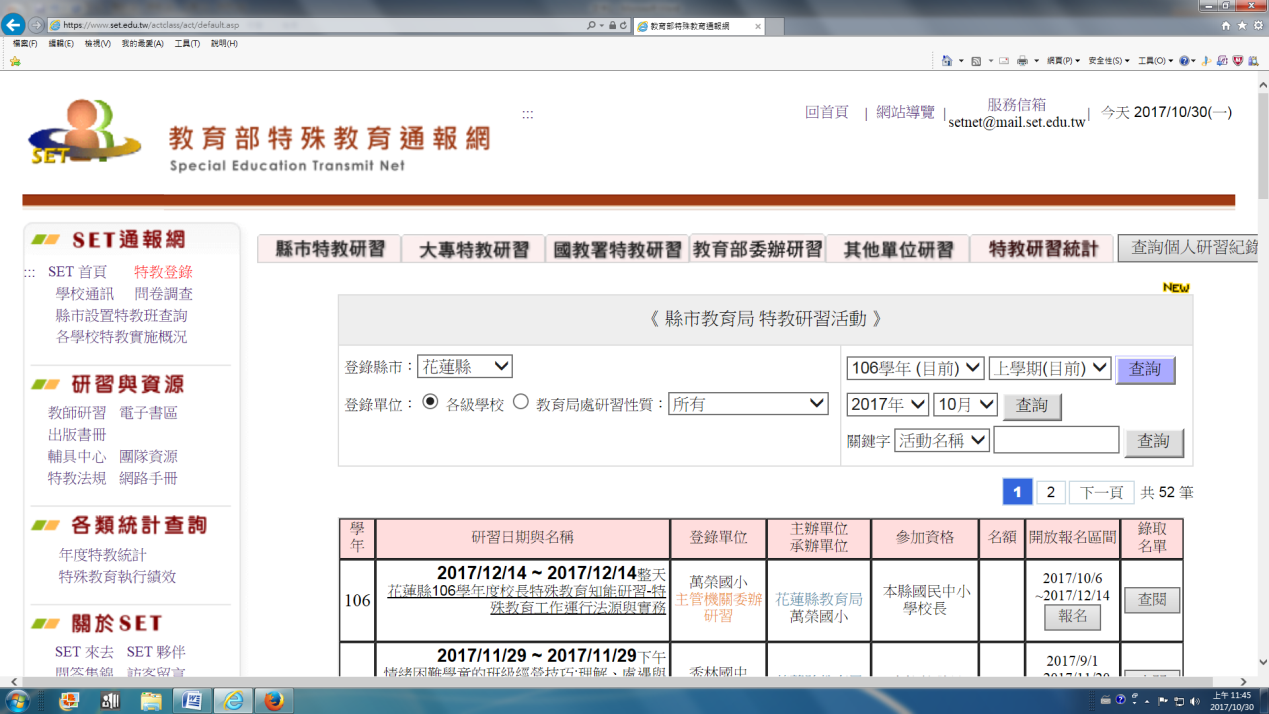 4.找到2017/11/8北埔國小研習→點選報名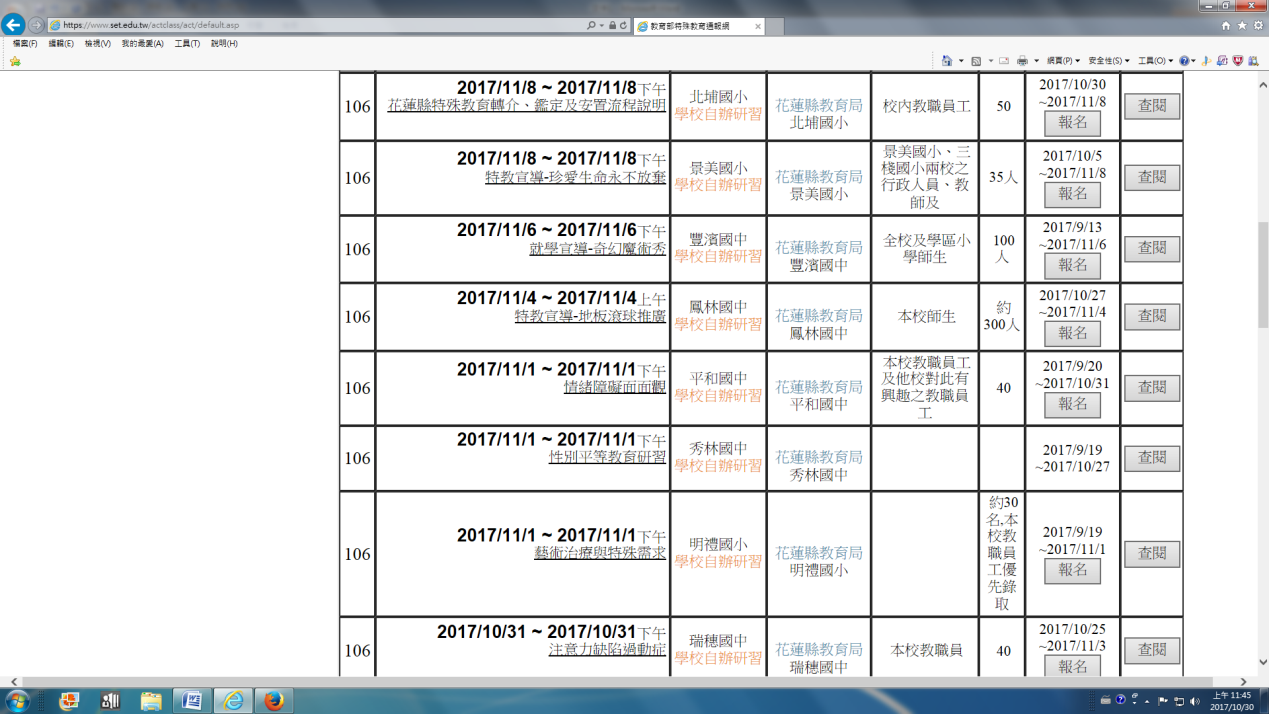 5.填入→『自己的』身分證字號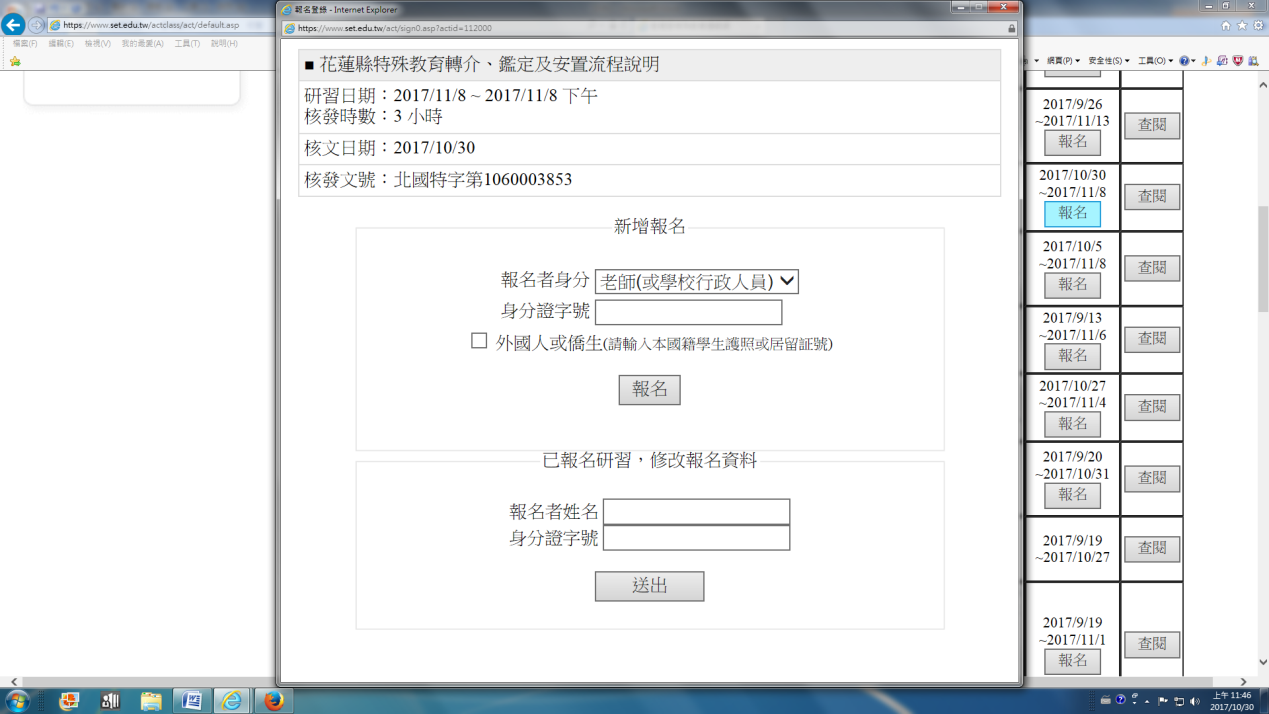 6.填寫有＊基本資料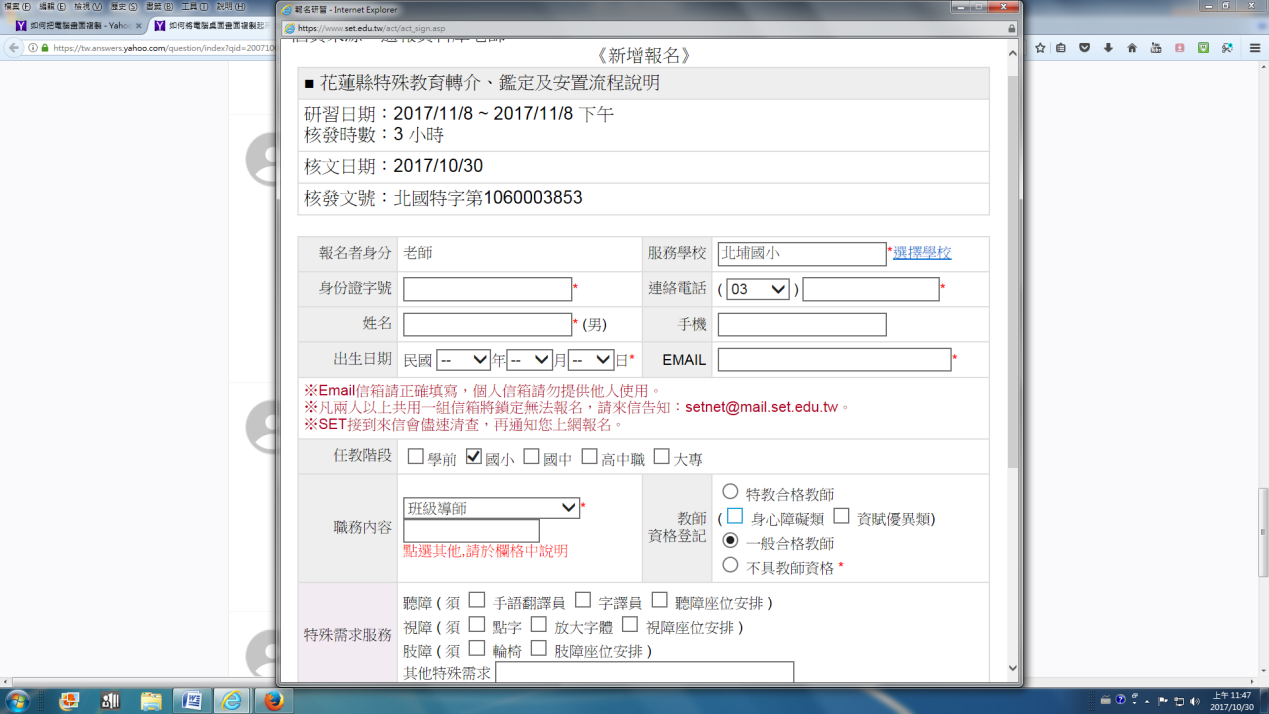 7.按最下方的確定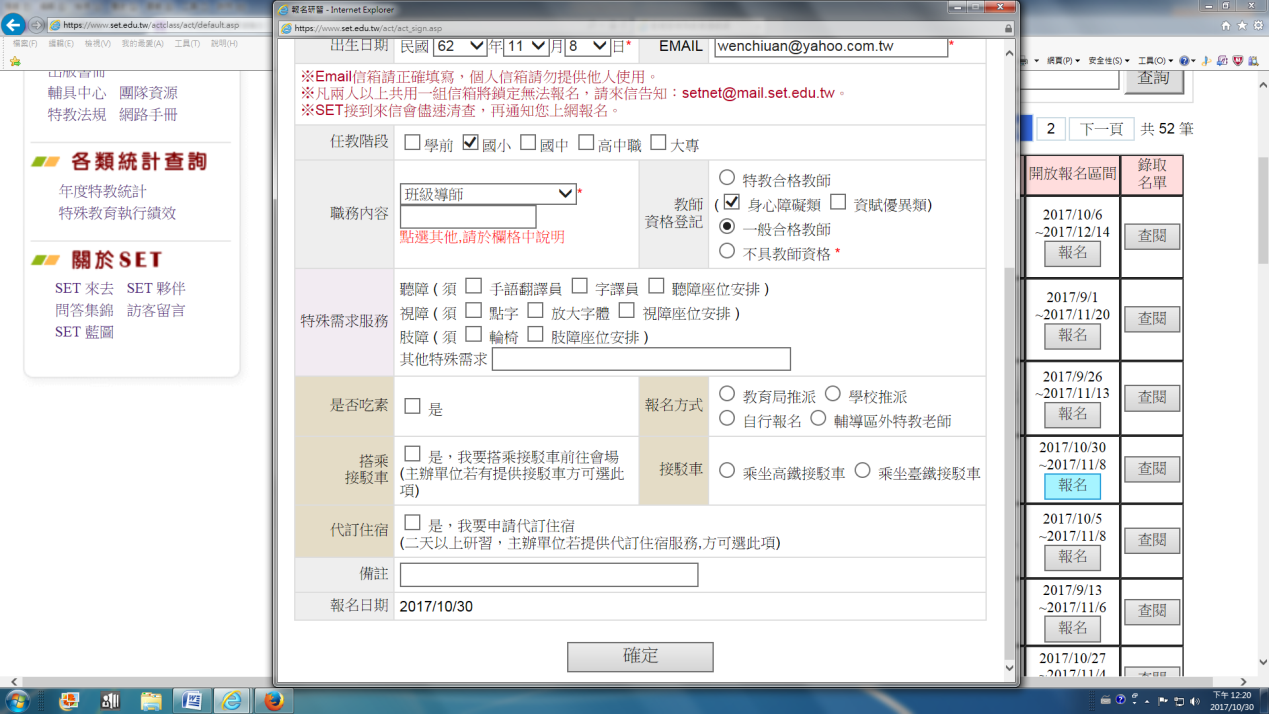 8.按查閱-檢查自己是否報名成功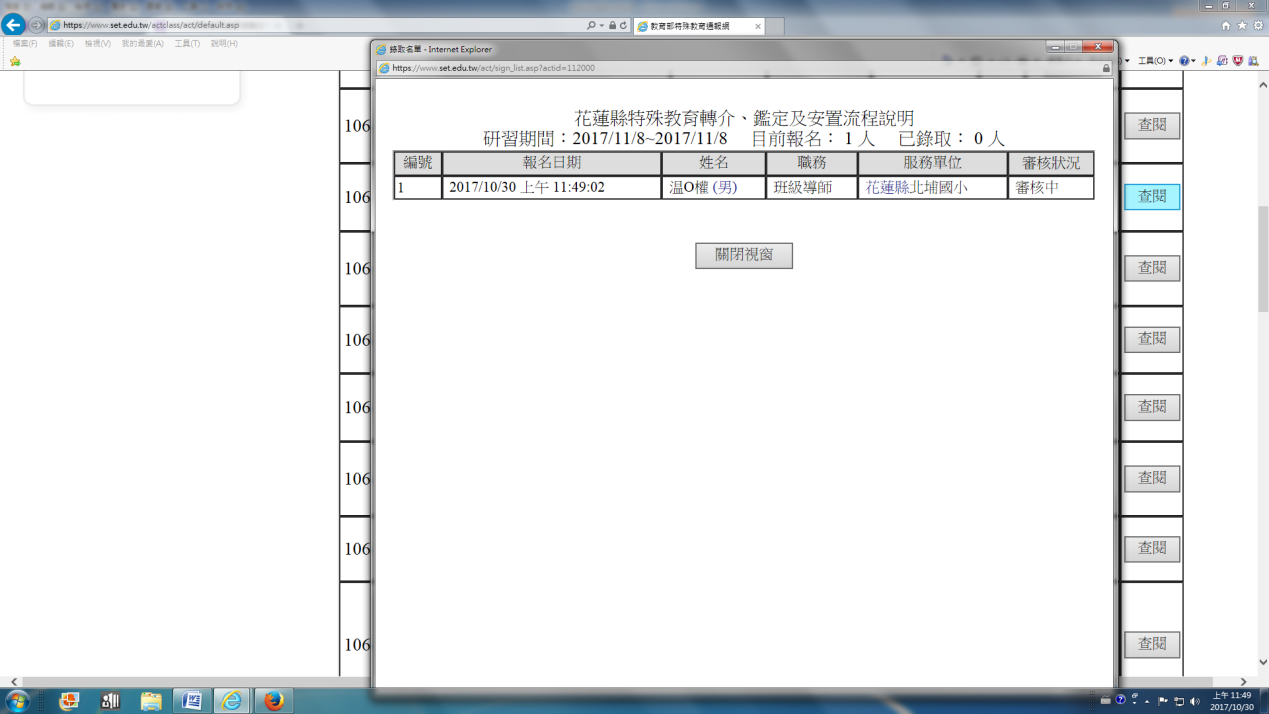 